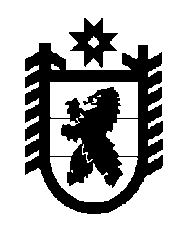 Российская Федерация Республика Карелия    РАСПОРЯЖЕНИЕГЛАВЫ РЕСПУБЛИКИ КАРЕЛИЯУтвердить  прилагаемый состав Комиссии по подготовке и проведению Всероссийской переписи населения 2020 года на территории Республики Карелия, образованной в соответствии с Указом Главы Республики Карелия от 14 июня 2019 года № 46 «О Комиссии по подготовке и проведению Всероссийской переписи населения 2020 года 
на территории Республики Карелия».           ГлаваРеспублики Карелия                                                          А.О. Парфенчиковг. Петрозаводск14 июня 2019 года№ 326-рУтвержденраспоряжением ГлавыРеспублики Карелияот 14 июня 2019 года № 326-рСОСТАВКомиссии по подготовке и проведениюВсероссийской переписи населения 2020 годана территории Республики Карелия______________Парфенчиков А.О.–Глава Республики Карелия, председатель КомиссииЧепик А.Е. –Первый заместитель Главы Республики Карелия – Премьер-министр Правительства Республики Карелия, заместитель председателя КомиссииНежевская В.И.–начальник отдела Территориального органа Федеральной службы государственной статистики по Республике Карелия, секретарь Комиссии  (по согласованию)Александрова М.В.–начальник службы радиовещания филиала федерального государственного унитарного предприятия «Всероссийская государственная телевизионная и радиовещательная компания» «Государственная телевизионная и радиовещательная компания «Карелия» 
(по согласованию)Борисов С.Е.–инспектор военного комиссариата Республики Карелия (по согласованию)Васильев С.Б.–руководитель Территориального органа Федеральной службы государственной статистики по Республике Карелия  
(по согласованию)Волкова Н.Д.–заместитель Министра образования Республики КарелияГехт А.Н.                             –заместитель Министра финансов Республики КарелияГорелова И.Е.–директор Управления федеральной почтовой связи Республики Карелия – филиала  федерального государственного унитарного предприятия «Почта России» (по согласованию)Девири А.А.–заместитель начальника отдела Пограничного управления Федеральной службы безопасности Российской Федерации по Республике Карелия (по согласованию)Карвонен В.В.–заместитель руководителя Управления  Федеральной службы государственной регистрации, кадастра и картографии по Республике Карелия (по согласованию)Карпушев А.М.–преподаватель кафедры экономики и финансов Карельского филиала федерального государственного бюджетного образовательного учреждения высшего образования «Российская академия народного хозяйства и государственной службы при Президенте Российской Федерации» (по согласованию)Касаткина Н.Г.–заместитель директора Управления федеральной почтовой связи Республики Карелия – филиала  федерального государственного унитарного предприятия «Почта России» (по согласованию)Кокк А.А.–начальник отделения (по работе с гражданами) военного комиссариата Республики Карелия 
(по согласованию)Кондрашов О.А.–заместитель Председателя Центральной избирательной комиссии Республики Карелия (по согласованию)Корепов М.А.–заместитель Министра – начальник полиции Министерства внутренних дел по Республике Карелия (по согласованию)Коржов С.Т.–первый проректор федерального государственного бюджетного образовательного учреждения высшего образования «Петрозаводский государственный университет» (по согласованию)Король Л.С.–заместитель руководителя Территориального органа Федеральной службы государственной статистики по Республике Карелия 
(по согласованию)Кушнерова Н.Н.–заместитель Начальника Управления труда и занятости Республики КарелияЛомонос А.А.–временно исполняющий обязанности заместителя начальника Управления Федеральной службы исполнения наказаний Российской Федерации по Республике Карелия (по согласованию)Свидская  Я..С.–первый заместитель Министра экономического развития и промышленности Республики КарелияСедлецкий С.В.–заместитель Министра здравоохранения Республики КарелияСкрыников И.С.–первый заместитель Министра социальной защиты Республики КарелияСтарикова О.А.–заместитель главы администрации Петрозаводского городского округа – руководитель аппарата (по согласованию)Степанов И.С.–начальник управления Администрации Главы Республики КарелияФандеев Г.В.                       –заместитель Министра национальной и региональной политики Республики Карелия